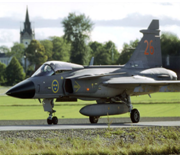  الـمـسـتـوى: السنة أولى متوسط         المدة: ســاعتــان.ـــــــــــــــــــــــــــــــــــــــــــــــــــــــــــــــــــــــــــــــــــــــــــــــــــــــــــــــــــــــــــــــــــــــ  الــتــمــريــن الاول: (3 ن).                                     ا - أحسب :     +  *        ــ 19.4 *          ×  *                               ب- رتب تصاعديا :    3.45 ،  ،  ،  ،  . ( اكتب مراحل الحل ). الــتـمـريـن الـثـانـي: ( 3 ن ).                                                                مزرعة تربي 29 بقرة وقطيعا من الأغنام .                 ثلاثة أضعاف عدد الأبقار أقل من عدد الأغنام ب 15 .أكتب المعادلة التي تترجم هذه الوضعية .حل هذه المعادلة لإيجاد عدد الأغنام .                                        الـتـمـريـن الـثـالـث: (3 ن ).            أنشئ معلما متعامدا للمستوي .           1- علم النقط التالية : ( 1+ , 3.5+ ) A ، ( 3+ , 1+ ) B ، ( 1+ , 1.5- ) C ، ( 1- , 1+ ) D.         2-  ما نوع الرباعي ABCD .                                                           4                     A        	 3- عين احداثيي النقطة M نقطة تقاطع القطرين .                           B            الـتـمـريـن الـرابـع: (3 ن ).	                                                    2                                      وحدة الطول هي cm .                                      	                 5أحسب محيط الشكل .                             C                          ـــــ   أحسب مساحة الرباعي ABCD . الــمـسألــــة: (8 ن ).	                                                                       D                                                                            	يقسم أحمد أل 24 ساعة ليومه كما يلي:خمسها للنوم. ثلاثة أثمانها للمدرسة والمراجعة في البيت.ربعها للترفيه. ما تبقى منها للمطالعة والصلوات والأذكار.أحسب المدة الزمنية لكل جزء من هذه الأجزاء الأربعة.كيف ترى أحمد هل أحسن تنظيم وتقسيم ساعات يومه؟أكتب الجزء الرابع على شكل كسر بسطه ومقامه عددان طبيعيان. اختزله.رأى أحمد أن مستواه لازال ضعيفا فقلل ساعة من الترفيه وأضافها لفترة المراجعة.أوجد الكسر الجديد الذي يمثل الجزء الثاني ( المدرسة والمراجعة). 